სახელი, გვარი:  ირაკლი დოლაბერიძე 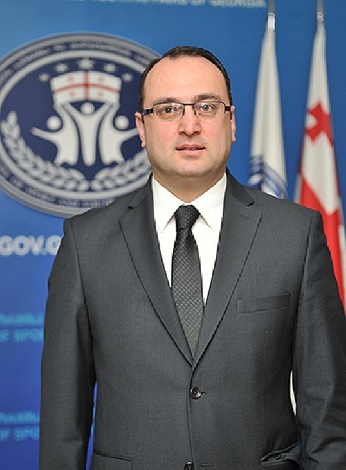 საკონტაქტო რეკვიზიტები:
ელ.ფოსტა i.dolaberidze@msy.gov.ge:ტელ: 2 25 84 91; 2 23 50 09

დაბადების თარიღი: 1977 წლის 30 სექტემბერი
ოჯახური მდგომარეობა: დაოჯახებული

განათლება: უმაღლესი

1994-1998 - საქართველოს ფიზიკური აღზრდისა და სპორტის აკადემია (წარჩინებით) სპეციალობა - ფიზიკური აღზრდა და სპორტი (მწვრთნელი კარატეში; სპორტული ჟურნალიტი).
1998-2001 -საქართველოს სახელმწიფო ფიზიკური აღზრდისა და სპორტის აკადემიის ასპირანტურა.
1994-1998 -საქართველოს ღია ჰუმანიტარული უნივერსიტეტი.  ეკონომიკის  ფაკულტეტი (წარჩინებთ), სპეციალობა-ფინანსები და კრედიტი.
1998-2001 - თბილისის სამართლის საერთაშორისო ინსტიტუტი, იურიდიული ფაკულტეტი, სპეციალობა - სამართალმცოდნეობა
2005-2006 - ლაიფციგის უნივერსიტეტი (გერმანია) სპორტის მეცნიერებათა ფაკულტეტი, სპეციალობა სპორტის ფსიქოლოგია.
1998 -TACIS სახელმწიფო მოხელთა კოლეჯი: საბაზრო ეკონომიკა, საინფორმაციო სისტემები და ტექნოლოგიები, საგადასახადო ადმინისტრირების, კადრების მენეჯმენტი, მართვის მომსახურების, სოციალური უზრუნველყოფის კურსები, სახელწიფო მართვისა და ზოგადი მენეჯმენტის კურსები, კონსტიტუციური სამართლისა და კანონშემოქმედებითი საქმიანობის კურსი.
2004-2005 - თბილისის პოლიტიკური სწავლების სკოლა (ევროპის საბჭო, შვედეთის საზოგადოებრივი ადმინისტრირების საერთაშორისო ინსტიტუტი). შვედური პროექტი - „ადამიანის უფლებები და სამოქალაქო საზოგადოება".

სამეცნიერო მოღვაწეობა:

1997-„სტუდენტური დღეების" სტუდენტთა რესპუბლიკური სამეცნიერო კონფერენციის გამარჯვებული
1999 -საქართველოს პრეზიდენტის გრანტის მფლობელი
2000 -საქართველოს პრეზიდენტის სტიპენდიანტი
1997-2008 -გამოყენებული სამეცნიერო შრომები ქართულ და უცხიურ შრომათა კრებულებში, საგაზეთო პუბლიკაციები ქართულ პრესაში.
სპორტული საქმიანობა:

1992-1999 -საქართველოს პირველობების და ჩემპიონების გამარჯვებული, საერთაშორისო ტურნირების პრიზიორი, მსოფლიო ჩემპიონატის მონაწილე კიუკუშუნ კაი კარატეში, ინსტრუქტორი, შავი ქამარი - 2 დანი;
- შინკიუკუშინკაი კარატეს ფედერაციის გენერალური მდივანი
- საერთაშორისო კატეგორიის მსაჯი
- საქართველოს ეროვნული ნაკრების მთავარი მწვრთნელი
2004-2006- წლის სუკეთესო მწვრთნელი (სპორტის აკადემია)

სამუშაო გამოცდილება:

2000 - საქართველოს სახელმწიფო ფიზიკური აღზრდისა და სპორტის აკადემია, ჭიდაობის კათედრის მასწავლებელი, კარატეს სპეციალობით.
2001 - საქართველოს სახელმწიფო ფიზიკური აღზრდისა და სპორტის აკადემია, მაგისტრატურის უფროსი.
2003 - საქართველოს სახელმწიფო ფიზიკური აღზრდისა და სპორტის აკადემია, ასპირანტურისა და მაგისტრატურის განყოფილების უფროსი.
2002 - 2003 - საქართველოს პარლამენტი, განათლების, კულტურის, მეცნიერების და სპორტის კომიტეტი, მოწვეული სპეციალისტი
2005 - საქართველოს სახელმწიფო ფიზიკური აღზრდისა და სპორტის აკადემია, განვითარების დეპარტამენტის უფროსი.
2006 - საქართველოს სახელლმწიფო აღზრდისა და სპორტის აკადემია, ადმინსტრაციის ხელმძღვანელი (არჩეული 4 წლის ვადით)
2007 - 2008 - ი. ჭავჭავაძის სახელობის სახელმწიფო უნივერსიტეტი, რექტორის მრჩეველი
2010 - 2011-საქართველოს პარლამენტის სპორტისა და ახალგაზრდულ საქმეთა კომიტეტთან არსებული, სამეცნიერო-საკონსულტაციო ჯგუფის წევრი, სპორტის ექსპერტი.
31.10.2012 – 01.01.2015 - საქართველოს სპორტისა და ახალგაზრდობის საქმეთა სამინისტროს სპორტის დეპარტამენტის უფროსი.01.01.2015 - საქართველოს სპორტისა და ახალგაზრდობის საქმეთა სამინისტროს  სპორტის პოლიტიკისა და მართვის დეპარტამენტის უფროსი.01.07.2017- 15.12.2017 - საქართველოს სპორტისა და ახალგაზრდობის საქმეთა სამინისტროს  სპორტის პოლიტიკისა და მართვის დეპარტამენტის ხელმძღვანელი.15.12.2017 – 01.03.2018  საქართველოს კულტურისა და სპორტისა სამინისტროს სპორტის პოლიტიკისა და მართვის დეპარტამენტის ხელმძღვანელი.01.03.2018 - 12.07.2018  - საქართველოს კულტურისა და სპორტისა სამინისტროს სპორტის დეპარტამენტის პირველი რანგის პირველადი სტრუქტურული ერთეულის ხელმძღვანელი/დეპარტამენტის დირექტორი.12.07.2018 - 17.09.2018 - საქართველოს განათლების, მეცნირების, კულტურისა და სპორტისა სამინისტროს სპორტის დეპარტამენტის პირველი რანგის პირველადი სტრუქტურული ერთეულის ხელმძღვანელი/დეპარტამენტის დირექტორი.17.09.2018 - დღემდე  - საქართველოს განათლების, მეცნირების, კულტურისა და სპორტისა სამინისტროს სპორტის განვითარების დეპარტამენტის  უფროსი.უცხო ენები:
რუსული (კარგად), ინგლისური (საშუალოდ), გერმანული - Einfuhrung in Deutsche Sprache Zertifikat
